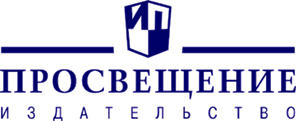 Информационное письмоУважаемые коллеги!Издательство «Просвещение» в целях оказания методической поддержки педагогическому сообществу субъектов Российской Федерации проводит вебинары по актуальным вопросам образования и учебной продукции издательства.Приглашаем к участию в интернет-мероприятиях руководителей образовательных организаций, специалистов предметных кафедр и кабинетов организаций системы дополнительного профессионального образования, методистов муниципальных методических служб, библиотекарей, учителей и воспитателей.Для участия в вебинаре необходимо перейти по указанной ссылке и заполнить форму «Зарегистрироваться на мероприятие». На указанный вами e-mail придёт письмо с персональной ссылкой для входа на вебинар, по которой вам нужно будет пройти в час начала онлайн-встречи. Участие в вебинаре бесплатное.Во время вебинара слушателям в электронном виде бесплатно предоставляется Сертификат участника вебинара.Указанное время начала вебинара – московское. Контактное лицо организатора от издательства «Просвещение»: Тюрьмина Наталья Александровна (e-mail: NTyurmina@prosv.ru, тел.: 8 (495) 789-30-40 (доб. 40-68).Предлагаем вам ознакомиться с расписанием вебинаров на январь 2015 г.13.01.201511.00–13.00«Преподавание предмета «Физическая культура» по учебно-методическим комплексам издательства «Просвещение» в условиях реализации требований ФГОС» – Рычева Ольга Александровна, методист Центра художественно-эстетического и физического образования издательства «Просвещение». Ссылка для участия: http://my.webinar.ru/event/42225615.00–17.00«Учебная автономия, или Как нам «заставить их учиться»?» – Захарова Ольга Леонидовна, кандидат исторических наук, автор УМК «Вундеркинды», мультипликатор Немецкого культурного центра им. Гёте, член Президиума ассоциации учителей немецкого языка г.Москвы, автор пособий по развитию базовых компетенций в процессе работы с аутентичным текстом.Ссылка для участия: http://my.webinar.ru/event/42226414.01.201511.00–13.00«Формирование универсальных учебных действий (УУД) на примере использования учебно-методических комплексов по предмету «Изобразительное искусство» издательства «Просвещение» – Максимова Наталья Вячеславовна, методист Центра художественно-эстетического и физического образования издательства «Просвещение».Ссылка для участия: http://my.webinar.ru/event/42226813.00–15.00«Современные подходы к новой истории в УМК «Сферы. Всеобщая история». 8 класс» – Медяков Александр Сергеевич, кандидат исторических наук, доцент кафедры Новой и Новейшей истории МГУ им. М.В. Ломоносова.Ссылка для участия: http://my.webinar.ru/event/42227015.00–17.00«Формирование универсальных учебных действий: типовые задачи, диагностика и самооценка (на примере изданий новых серий издательства «Просвещение» «ФГОС: оценка образовательных достижений» и «Итоговый контроль в начальной школе»)» – Мошнина Роза Шамилевна, кандидат педагогических наук, профессор, заведующая кафедрой начального образования ГБОУ ВПО «Академия социального управления».Ссылка для участия: http://my.webinar.ru/event/38532215.01.201510.00–11.30«Школьное сочинение: работа над ошибками» – Красовская Светлана Игоревна, доктор филологических наук, профессор, заведующая редакцией русского языка и литературы издательства «Просвещение». Ссылка для участия: http://my.webinar.ru/event/41993813.00–15.00«Формирование и развитие учебной самостоятельности младшего школьника на уроках русского языка (УМК «Школа России»)» – Чернецова-Рождественская Инна Валерьевна, соавтор методических пособий по русскому языку и обучению грамоте, ведущий методист редакции русского языка и литературного чтения Центра начального образования издательства «Просвещение».  Ссылка для участия: http://my.webinar.ru/event/42227415.00–17.00«Принцип вариативности организации учебного процесса на основе УМК «Музыка» издательства «Просвещение» – Суслова Нелли Вячеславовна, кандидат педагогических наук, сотрудник управления просветительских и творческих программ Московской государственной консерватории им. П.И. Чайковского, методист Центра художественно-эстетического и физического образования издательства «Просвещение».Ссылка для участия: http://my.webinar.ru/event/42227816.01.201515.00–16.30 (повтор от 15.01.2015 10.00-11.30)«Школьное сочинение: работа над ошибками» – Красовская Светлана Игоревна, доктор филологических наук, профессор, заведующая редакцией русского языка и литературы издательства «Просвещение». Ссылка для участия: http://my.webinar.ru/event/41994020.01.201510.00–11.30«Концептуальные особенности курса алгебры (7-9 кл.) в УМК авторов Ю.М. Колягин, М.В. Ткачёва, Н.Е. Фёдорова, М.И. Шабуни. Преобразование алгебраических выражений» – Фёдорова Надежда Евгеньевна, кандидат педагогических наук, доцент МПГУ, почётный работник общего образования РФ, соавтор УМК «Алгебра» для 7–9 классов под ред. Ю.М. Колягина, соавтор УМК «Алгебра и начала математического анализа» для 10–11 классов под ред. Ш.А. Алимова. Ссылка для участия: http://my.webinar.ru/event/42269416.00–17.30«Как подготовить учащихся к разделу «Говорение» ЕГЭ» – Лапа Наталья Михайловна, доцент, заместитель заведующего отделом АСУП по научно-методической работе Центра группы германских языков издательства «Просвещение», член авторского коллектива линии УМК «English 2–11». Ссылка для участия: http://my.webinar.ru/event/42269821.01.201512.00–14.00«Организация проектной деятельности на уроках технологии в 1-4 классах (УМК авторов Н.И. Роговцевой и др.)» – Анащенкова Светлана Всеволодовна, соавтор УМК «Технология. 1-4 классы» (серия «Перспектива» издательства «Просвещение»)Ссылка для участия: http://my.webinar.ru/event/42271414.00–16.00«Организация исследовательской деятельности средствами УМК «Сферы. Математика. 5–6 классы» – Сафонова Наталья Васильевна, координатор Центра «Сферы» по математике издательства «Просвещение».Ссылка для участия: http://my.webinar.ru/event/42271816.00–17.00«Как воспитывать любовь к чтению в начальной школе (из цикла «Просвещение» – родителям!»)» – Дигина Алла Георгиевна, ведущий методист редакции русского языка и литературного чтения Центра начального образования издательства «Просвещение». Ссылка для участия: http://my.webinar.ru/event/39346022.01.201510.00–12.00«Инновационные процессы в образовании: методические и организационные условия преподавания курса ОРКСЭ на примере учебно-методических комплексов издательства «Просвещение» – Пустовойт Юлия Владимировна, кандидат педагогических наук, методист Центра художественно-эстетического и физического образования издательства «Просвещение».Ссылка для участия: http://my.webinar.ru/event/42272413.00–15.00«Проектирование урока русского языка с позиций достижения планируемых результатов ФГОС НОО (на примере УМК «Перспектива»)» – Бабушкина Татьяна Владимировна, кандидат филологических наук, доцент, заведующая кафедрой русского языка с методикой начального обучения Тверского государственного университета.Ссылка для участия: http://my.webinar.ru/event/42273016.00–17.00«Итоговое сочинение по литературе – готовимся дома (из цикла «Просвещение» – родителям!»)» – Красовская Светлана Игоревна, доктор филологических наук, профессор, заведующая редакцией русского языка и литературы издательства «Просвещение». Ссылка для участия: http://my.webinar.ru/event/42274023.01.201512.00–14.00«Формы организации учебной деятельности на уроках русского языка в свете требований нового ФГОС (по УМК Т.А. Ладыженской, М.Т. Баранова, Л.А. Тростенцовой и др.)» – Воропай Евгения Владимировна, кандидат педагогических наук, заместитель заведующей редакцией русского языка и литературы Центра гуманитарного образования издательства «Просвещение», Бондаренко Марина Анатольевна, кандидат педагогических наук, профессор кафедры русского языка Академии труда и социальных отношений, член Союза писателей России, автор поурочных разработок по русскому языку для 5, 6 классов.Ссылка для участия: http://my.webinar.ru/event/42274214.00–16.00«Информационно-образовательная среда «Сферы». Концептуальные особенности» – Сильянова Анна Владимировна, руководитель Центра «Сферы».Ссылка для участия: http://my.webinar.ru/event/42283426.01.201513.00–15.00«Подходы к организации внеурочной деятельности на основе интеграции содержания учебника и дополнительных пособий для обучающихся к курсам «Математика», «Окружающий мир» (УМК «Школа России»)» – Ставцева Дина Александровна, Карацуба Ольга Владимировна, ведущие методисты редакции естественно-математических предметов Центра начального образования издательства «Просвещение». Ссылка для участия: http://my.webinar.ru/event/42275015.00–17.00«Миссия выполнима, или Как учителю освоить новый школьный стандарт» – Чернобай Елена Владимировна, доктор педагогических наук, директор НИИ Столичного образования ГБОУ ВПО МПГУ.  Ссылка для участия: http://my.webinar.ru/event/42275627.01.201511.00–13.00«Внеурочная деятельность по предмету физическая культура с использованием литературы издательства «Просвещение» – Рычева Ольга Александровна, методист Центра художественно-эстетического и физического образования издательства «Просвещение».Ссылка для участия: http://my.webinar.ru/event/42275814.00–16.00«Планирование современного урока: модели, этапы и планы» – Захарова Ольга Леонидовна, кандидат исторических наук, автор УМК «Вундеркинды», мультипликатор Немецкого культурного центра им. Гёте, член Президиума ассоциации учителей немецкого языка г.Москвы, автор пособий по развитию базовых компетенций в процессе работы с аутентичным текстом.Ссылка для участия: http://my.webinar.ru/event/42276016.00–18.00«Формирование у обучающихся информационной компетентности (компетенций в области применения современных средств информационно-коммуникационных технологий) в условиях организации образовательного процесса с использованием  компонентов УМК по биологии «Линия жизни» для 5-9 классов издательства «Просвещение» под ред. В.В. Пасечника» – Швецов Глеб Геннадьевич, кандидат педагогических наук, профессор, соавтор учебно-методического комплекта по биологии «Линия жизни» издательства «Просвещение»; Пасечник Владимир Васильевич, профессор кафедры методики преподавания биологии и экологии МГОУ, доктор педагогических наук, вице-президент и академик-секретарь отделения биологии и географии Международной академии наук педагогического образования.Ссылка для участия: http://my.webinar.ru/event/42276628.01.201513.00–15.00«Портфолио как инструмент диагностики учебной и творческой активности учащихся основной школы» – Иванов Андрей Владимирович, заместитель директора Центра образования «Царицыно», почётный учитель РФ, лауреат Премии Президента в области образования, автор комплекта «Мой портфолио» с 1 по 9 класс.Ссылка для участия: http://my.webinar.ru/event/42277415.00–17.00«Новая модель оценки образовательных достижений: использование результатов для управления качеством образования на разных уровнях» – Ковалёва Галина Сергеевна, руководитель Центра оценки качества образования Института содержания и методов обучения Российской академии образования, ведущий российский эксперт по оценке образовательных достижений, национальный координатор ряда международных сравнительных исследований качества общего образования в России, представитель России на Генеральной ассамблее международной ассоциации по оценке образовательных достижений.Ссылка для участия: http://my.webinar.ru/event/38533629.01.201511.00–13.00«Проектная деятельность как средство формирования универсальных учебных действий в начальной школе (на примере образовательной области «Филология»)» – Дигина Алла Георгиевна, ведущий методист редакции русского языка и литературного чтения Центра начального образования издательства «Просвещение». Ссылка для участия: http://my.webinar.ru/event/42278813.00–15.00«Использование электронных продуктов УМК «Сферы. Физика. 7-9 кл.» при построении уроков различного типа и различным оснащением кабинетов» – Белага Виктория Владимировна, кандидат физико-математических наук, ведущий научный сотрудник Объединённого института ядерных исследований, г. Дубна. Ссылка для участия: http://my.webinar.ru/event/42279015.00–17.00«Культурно-исторический подход к отбору содержания курса Общей биологии на примере УМК «Сферы. Биология. 10–11 класс» – Сухорукова Людмила Николаевна, профессор, доктор педагогических наук, заведующая кафедры ботаники, теории и методики обучения биологии ЯГПУ. Ссылка для участия: http://my.webinar.ru/event/42279230.01.20159.00–10.30«Discover our amazing world with CLIL readers» – Ширинян Марина Витальевна, методист Центра лингвистического образования издательства «Просвещение».Ссылка для участия: http://my.webinar.ru/event/42279611.00–13.00«Актуальные вопросы преподавания ОБЖ по учебно-методическим комплексам издательства «Просвещение» – Поткин Валентин Сергеевич, методист Центра художественно-эстетического и физического образования издательства «Просвещение».Ссылка для участия: http://my.webinar.ru/event/42279813.00–15.00«Реализация системно-деятельностного подхода средствами УМК «Перспектива» – Чернецова-Рождественская Инна Валерьевна, соавтор методических пособий по русскому языку и обучению грамоте, ведущий методист редакции русского языка и литературного чтения Центра начального образования издательства «Просвещение».Ссылка для участия: http://my.webinar.ru/event/42280415.00–16.30 (повтор от 30.01.2015 9.00-10.30)«Discover our amazing world with CLIL readers» – Ширинян Марина Витальевна, методист Центра лингвистического образования издательства «Просвещение».  Ссылка для участия: http://my.webinar.ru/event/422806С уважениемЦентр формирования спросаиздательства «Просвещение»